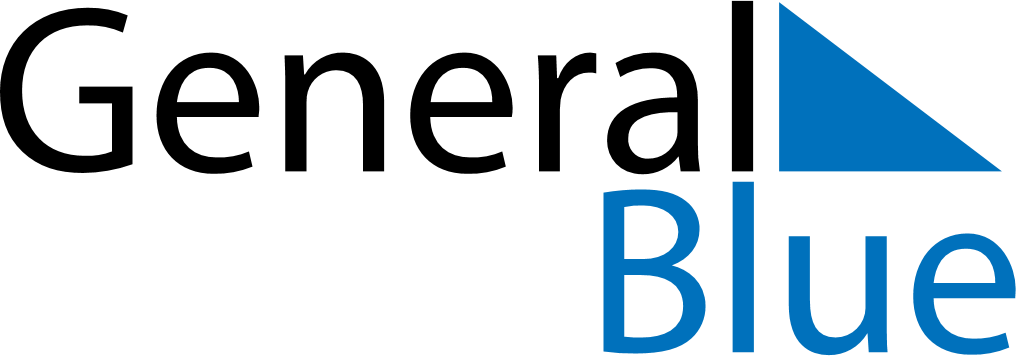 November 2027November 2027November 2027November 2027November 2027November 2027SwedenSwedenSwedenSwedenSwedenSwedenSundayMondayTuesdayWednesdayThursdayFridaySaturday123456HalloweenAll Saints’ Day
Gustavus Adolphus Day78910111213Saint Martin’s Day1415161718192021222324252627282930NOTES